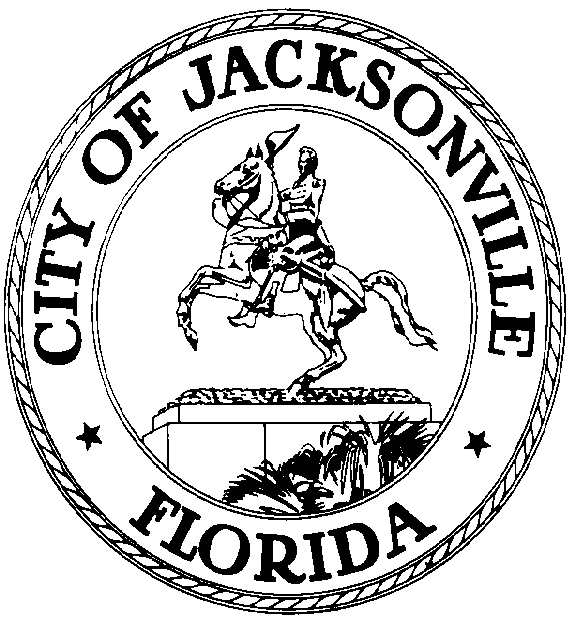 GARRETT L. DENNISCouncil Member District 9 E-Mail: GarrettD@coj.netOFFICE OF THE CITY COUNCIL117 West Duval Street City Hall, Suite 425Jacksonville, Florida 32202Office (904) 255-5209Fax (904) 255-5230.MEDIA RELEASEFOR IMMEDIATE RELEASE – October 2, 2020Contact:  Taryn Roberts (904) 255-5209COUNCILMAN GARRETT DENNIS AND REPRESENTATIVE TRACIE DAVIS TO HOLD PRESS CONFERENCE RE: REGISTERED VOTERSJACKSONVILLE, Fla. – 

Who: 	Councilman Garrett Dennis and Representative Tracie Davis What: 	Thousands in Jeopardy of Not Being Allowed to Vote in NovemberWhen: 	Friday, October 2, 2020 		11:30 amWhere: 	Supervisor of Elections Office 		105 East Monroe Street		Jacksonville, FL 32202Why: 	Over 7,000 residents in Duval County have submitted voter registration         		applications and are not registered to vote. The goal is to raise the awareness 		of this issue by encouraging residents to check their registration TODAY with 		the Supervisor of Elections Office to be certain they’re eligible to vote.                                                                    ###